2023二水國際跑水節 學習單　　    學校：　　　　　年級：　　　 　班級：　　　 　　姓名：【2023二水國際跑水節】問與答1.(   )舉辦跑水節的目的是為了?       (1) 清涼消暑  (2) 飲水思源 (3)祈求好運2.(   )誰是八堡圳之父?       (1) 林先生    (2) 施世榜   (3)黃仕卿3.(   )以下敘述何者有誤?       (1) 石笱又名籠仔篙      (2) 石笱是以藤紮木或竹編紮成上寬下窄如筍狀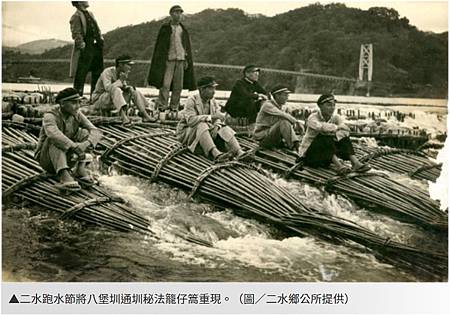       (3) 以石笱改變水流方向是施世榜發現的【請填入正確的跑水節祭典代號】【我的跑水年華】請寫出參加二水國際跑水節的感想或畫出心目中印象最深刻的那一幕祭典名稱及代號祭典內容A.通水祭 B.感恩祭C.圳頭祭　　為求跑水節活動順利、下圳渠的人們及平安庇佑作物豐收，舉行_______，跑水者群聚集於下水處，展開祭拜水圳儀式，經道士誦唸祭文，焚香祭拜後，再由身穿簑衣的引水人將牲禮頂在頭上，引領眾人下圳跑水。　　當良辰一到，水由圳頭引入，引水人奔跑於圳道內，洶湧的圳水，在後追跑稱為「跑水」，又名_______。　　_______是指參與跑水節活動的地方首長、仕紳及三位開圳功臣等，齊聚於林先生廟埕，經主祭官唸疏文、上疏文、三獻禮、上香等，向三位開圳功臣致上最高的敬意及感謝。